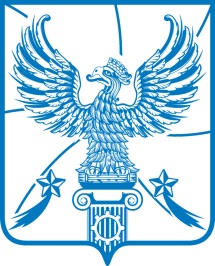 СОВЕТ  ДЕПУТАТОВМУНИЦИПАЛЬНОГО ОБРАЗОВАНИЯГОРОДСКОЙ ОКРУГ ЛЮБЕРЦЫ
МОСКОВСКОЙ ОБЛАСТИРЕШЕНИЕ06.02.2019                                                                     № 273/31 О внесении изменений в Решение Совета депутатов муниципального образования городской округ Люберцы Московской области   от 16.05.2018 № 202/21 «Об утверждении Положения о порядке размещения временных нестационарных объектов на территории городского округа Люберцы»В соответствии с Федеральным законом от 06.10.2003 № 131-ФЗ              «Об общих принципах организации местного самоуправления в Российской Федерации», Законом Московской области от 30.12.2014 № 191/2014-ОЗ          «О благоустройстве в Московской области», Уставом муниципального образования городской округ Люберцы Московской области, Совет депутатов муниципального образования городской округ Люберцы Московской области решил:1. Внести в Решение Совета депутатов муниципального образования городской округ Люберцы Московской области  от 16.05.2018 № 202/21     «Об утверждении Положения о порядке размещения временных нестационарных объектов на территории городского округа Люберцы» следующие изменения:1.1.Абзац 10 п. 4.1 изложить в следующей редакции:«В случае необходимости администрация городского округа Люберцы запрашивает у заявителя дополнительную информацию.».1.2. Абзац 1 п. 5.2 изложить в следующей редакции:«5.2. Действие разрешения на размещение временного нестационарного объекта прекращается администрацией городского округа Люберцы в случаях:».2. Опубликовать настоящее Решение в средствах массовой информации.3. Контроль за исполнением настоящего Решения возложить на постоянную депутатскую комиссию по нормотворчеству и организации депутатской деятельности, вопросам безопасности, законности и правопорядка, ГО и ЧС, взаимодействия со СМИ (Байдуков Ю.В.).Глава городского округа Люберцы                                              В.П. РужицкийПредседатель Совета депутатов                                                  С.Н. Антонов